Отделение Пенсионного фонда РФ по Томской области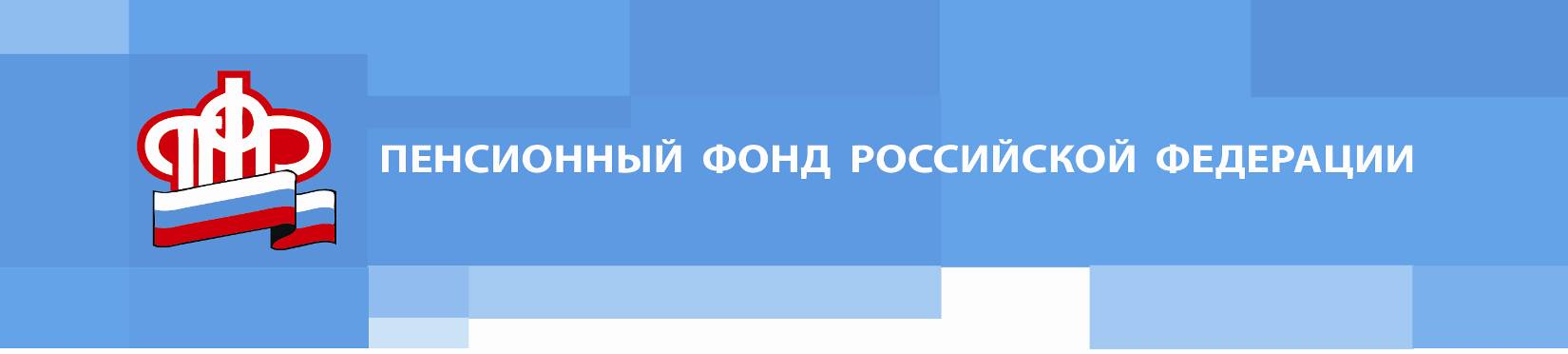 Пресс-релиз от 25 ноября 2022 годаОПФР по Томской области о господдержке матерей региона27 ноября в России отмечается День Матери. «Мама» — главное слово для каждого из нас, как и человек, который за ним стоит. Поддержка семей с детьми является одним из приоритетных направлений государственной политики. Так, в 2022 году для семей с детьми были введены дополнительные меры государственной поддержки – ежемесячная выплата на детей от 8 до 17 лет. Пособия назначаются при условии комплексной оценки нуждаемости семьи в случае, если ее среднедушевой доход меньше регионального прожиточного минимума на душу населения, имущество не превышает установленные требования, а у родителей есть подтвержденный доход или уважительная причина его отсутствия. Всего в Томской области такую выплату получают родители более 35 тыс. детей в возрасте от 8 до 17 лет.Также Отделение Пенсионного фонда России по Томской области выплачивает ежемесячное пособие беременным, вставшим на учет в медицинской организации в ранние сроки до 12 недель. С начала года более 1000 женщин региона получили такую выплату.Кроме того, ОПФР производит ряд выплат и пособий семьям с детьми, переданных от органов социальной защиты. Среди них единовременная выплата по беременности и родам, единовременная выплата при рождении и усыновлении ребенка, ежемесячное пособие по уходу за детьми до полутора лет и др.Еще одна государственная мера поддержки семей с детьми - материнский (семейный) капитал. С начала года более 5,8 тыс. обратившихся в ОПФР по Томской области родителей распорядились средствами на улучшение жилищных условий, семьям выплачено более 2 млрд. рублей. С 2018 года семьи, в которых родился второй ребенок, получают ежемесячную выплату из материнского капитала. Этой возможностью уже воспользовались свыше 1,6 тысяч томских семей. Всего родителям направлено 193 млн. рублей. На обучение детей 2,6 тыс. родителей направили средства МСК, в связи с чем ОПФР было выделено 74 млн. рублей.- Помимо этого, у многодетных матерей есть право выйти на пенсию досрочно, - подчеркнул управляющий ОПФР по Томской области Дмитрий Мальцев. - Женщинам, родившим пять и более детей и воспитавшим их до 8-летнего возраста, страховая пенсия по старости назначается в 50 лет. Женщины, имеющие четырех детей, выйдут на пенсию в 56 лет, а мамы трех детей – в 57 лет. Во всех случаях страховой стаж женщины должен составлять не менее 15 лет.  Женщины, родившие двух и более детей и проработавшие не менее 12 календарных лет в районах Крайнего Севера или не менее 17 календарных лет в районах, приравненных к ним, имеющие страховой стаж 20 лет, смогут выйти на пенсию в 50 лет. Также право выйти на пенсию досрочно есть у одного из родителей инвалида с детства. Коллектив ОПФР по Томской области от всей души поздравляет всех мам с Днем матери и желает душевных сил, жизненной мудрости, ангельского терпения, женского счастья, взаимной любви и домашнего уюта!________________________________________________Группа по взаимодействию со СМИ Отделения Пенсионного фонда РФ по Томской областиТел.: (3822) 48-55-80; 48-55-91;E-mail: smi @080.pfr.ru